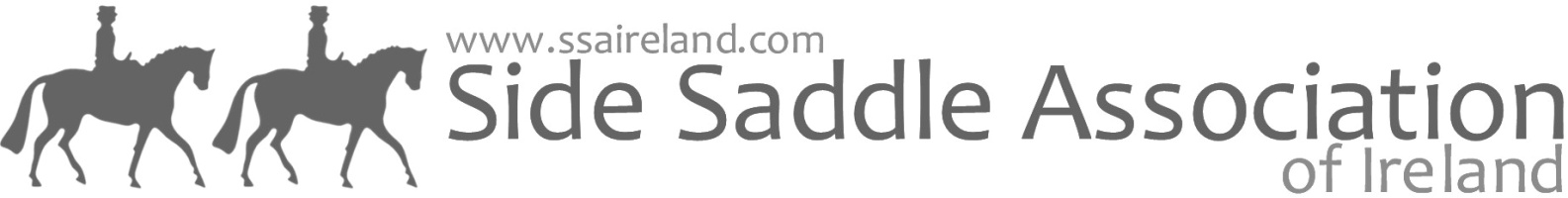 Side Saddle Rental Contract: – Winter 2015/2016 You may type your details into the form below but please print the filled out form and send it to us by post with appropriate monies attached. Please also remember to sign the bottom of this contract after printing.                                                     PLEASE PRINT CLEARLY, ESPECIALLY THE EMAIL ADDRESSSaddle to be returned by 31st  March 2016 unless otherwise agreed.(Deposit will be forfeited if the saddle is not returned within 7 days of the due date)If returning saddle by courier or post, please ensure that the saddle is well padded & boxed. Please advise the hon. sec. when saddle is shipped.A numnah must be used under the Saddle at all times to protect the lining.Conditions: 
The Lessee undertakes and agrees:(A) To take all reasonable and proper care of the side saddle and any ancillary equipment (collectively “the equipment”) and keep the same in good and serviceable condition (reasonable fair wear and tear excepted) and to indemnify the Side-Saddle Association of Ireland against loss of or damage to the equipment howsoever caused.(B) Not to make or cause or permit to be made any alteration amendment modification or addition to the equipment without the prior consent of the Side-Saddle Association of Ireland.(C) Throughout the period of hire or (if longer) for so long as the equipment remains in the lessee’s possession or under the lessee’s control (without prejudice to any liability of the lessee to the Side-Saddle Association of Ireland) at the lessee’s own expense to insure. The equipment with a licensed insurance company against all loss or damage howsoever arising and shall produce for inspection by the Side-Saddle Association of Ireland the policy and any amendment showing proof of insurance, and shall make available to the Side-Saddle Association of Ireland a copy of any and all relevant documentation if requested to do so.Signature of lessee:	_________________________________ Date: ______________Name:(The Lessee)Address:                                                                                                            Membership Number:                                                                                                              Membership Number:  Telephone:Email:Saddle Make & I.D. No:Saddle Make & I.D. No:Saddle Make & I.D. No:Girth Type & Length:Girth Type & Length:Stirrup:Insurance: The Saddle to be insured by the Lessee for the sum of €The Saddle to be insured by the Lessee for the sum of €The Saddle to be insured by the Lessee for the sum of €The Saddle to be insured by the Lessee for the sum of €The Saddle to be insured by the Lessee for the sum of €Insurance cert.:	Prior to saddle being taken: Please forward a copy of your all risks insurance certificate showing cover for the saddle rented to the Side-Saddle Association of Ireland.Prior to saddle being taken: Please forward a copy of your all risks insurance certificate showing cover for the saddle rented to the Side-Saddle Association of Ireland.Prior to saddle being taken: Please forward a copy of your all risks insurance certificate showing cover for the saddle rented to the Side-Saddle Association of Ireland.Prior to saddle being taken: Please forward a copy of your all risks insurance certificate showing cover for the saddle rented to the Side-Saddle Association of Ireland.Prior to saddle being taken: Please forward a copy of your all risks insurance certificate showing cover for the saddle rented to the Side-Saddle Association of Ireland.Prior to saddle being taken: Please forward a copy of your all risks insurance certificate showing cover for the saddle rented to the Side-Saddle Association of Ireland.Rental Fee:		€ 200.00 per term’ Winter’ (October- March) payable prior to receipt of Side Saddle€ 250.00 per term, ‘Summer’ (April-September) payable prior to 1st April or on receipt of Side Saddle€ 200.00 per term’ Winter’ (October- March) payable prior to receipt of Side Saddle€ 250.00 per term, ‘Summer’ (April-September) payable prior to 1st April or on receipt of Side Saddle€ 200.00 per term’ Winter’ (October- March) payable prior to receipt of Side Saddle€ 250.00 per term, ‘Summer’ (April-September) payable prior to 1st April or on receipt of Side Saddle€ 200.00 per term’ Winter’ (October- March) payable prior to receipt of Side Saddle€ 250.00 per term, ‘Summer’ (April-September) payable prior to 1st April or on receipt of Side Saddle€ 200.00 per term’ Winter’ (October- March) payable prior to receipt of Side Saddle€ 250.00 per term, ‘Summer’ (April-September) payable prior to 1st April or on receipt of Side Saddle€ 200.00 per term’ Winter’ (October- March) payable prior to receipt of Side Saddle€ 250.00 per term, ‘Summer’ (April-September) payable prior to 1st April or on receipt of Side SaddlePlus Deposit:		€ 300.00 Refundable on return of saddle (on time - clean and in good condition)(Total hire cost: €200.00 +€300.00 Rental fee + refundable deposit €500.00)€ 300.00 Refundable on return of saddle (on time - clean and in good condition)(Total hire cost: €200.00 +€300.00 Rental fee + refundable deposit €500.00)€ 300.00 Refundable on return of saddle (on time - clean and in good condition)(Total hire cost: €200.00 +€300.00 Rental fee + refundable deposit €500.00)€ 300.00 Refundable on return of saddle (on time - clean and in good condition)(Total hire cost: €200.00 +€300.00 Rental fee + refundable deposit €500.00)€ 300.00 Refundable on return of saddle (on time - clean and in good condition)(Total hire cost: €200.00 +€300.00 Rental fee + refundable deposit €500.00)€ 300.00 Refundable on return of saddle (on time - clean and in good condition)(Total hire cost: €200.00 +€300.00 Rental fee + refundable deposit €500.00)